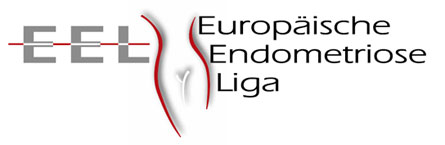 Questionnairefor endometriosis unitsScientific basis: Interdisciplinary S2k guideline for the diagnosis and treatment of endometriosis (AWMF 015 - 045)Recommendations of the Endometriosis Research Foundation https://www.endometriose-sef.de/wp-content/uploads/2020/12/Zentren_Kriterien_21_final.pdfand the European Endometriosis LeagueCompilation: EuroEndoCert GmbH on behalf of the Endometriosis Research Foundation (SEF) and the European Endometriosis LeagueChanges to this information must be reported immediately to EuroEndoCert GmbH (sek@euroendocert.de)so that the website can be updatedThe following core partners form the endometriosis centre:The following cooperation partners extend the endometriosis centre:1.	General information about the endometriosis unit1.1	Network structure 1.2	Interdisciplinary cooperation 1.3	Co-operation with practice-based doctors 1.4	Information and further education for doctors and medical staff1.5	Patient information 1.6	Endometriosis documentation 2.     Specific information about the endometriosis unit2.1 Responsible management and designated surgeons2.2 Information about the out-patient endometriosis clinic 2.3	Information about surgical treatment of endometriosis 3. 	Specific information about the cooperation partners3.1	Information about visceral surgery 3.2	Information about urology 3.3	Information about pathology3.4	Information about infertility treatment3.5	Information about pain therapy3.6	Information on psychosomatics/psychotherapy3.7 	Information about physiotherapy3.x 	Information about other cooperation partners _________________________________________Signature of the head of the endometriosis centre_________________________________________Signature of the head of the Endometriosis Centre certified by SEF/EELSignatures of the cooperation partners:_________________________________________		__________________________________________________________________________________Attachments(numbered and marked accordingly)Name and Address of Endometriosis Unit
Primary Contact Person
Website for Patient informationTel.-No. for appointments in the endometriosis clinicFax-No. for reporting resultsE-Mail address for written enquiriesFurther information
Date of applicationCo-operation partnerResponsible organisation – if availableAssigned serviceACooperating Clinical Endometriosis Centre of Excellence certified by SEF/EELBSurgeryCUrologyDPathologyEInfertility treatmentFPain therapyGPsychosomatics/PsychotherapyCo-operation partnerResponsible organisation – if availableAssigned serviceARehabilitationBPhysiotherapyCDietary adviceDRadiologyESelf-help organisationFGRequirementDescriptionAWritten co-operation agreements are to be made with the core partners if they do not have the same responsible organisation as the centre These cooperation agreements must include:Ensurance of availabilityDescription of the treatment pathways relevant for the endometriosis centre and the interfacesDesignation of responsible personsDescription of information conveyanceWillingness to treat the patients 
according to guidelines, especially 
according to the endometriosis 
guidelinesWillingness to participate in auditsConsent to be publicly designated by the endometriosis centre as a 
co-operation partnerBPlease attach an organigram to the 
applicationRequirementDescriptionAThe co-operation partners should be 
included in the treatment plan. In complex cases, this involves both the inclusion of the centre in the case of treatment by 
cooperation partners as well as the 
involvement of the cooperation partners in treatment at the centre.Interdisciplinary case discussions should be held regularly and documented. An SOP for all partners is required.BContact persons for the respective endometriosis centre cooperation partners in case of queries• Responsibility to specialist doctor level must be defined• Employees must be namedRequirement DescriptionAAll elective cases should be referred in time to the unit prior to admission for surgeryAn SOP is required for this.Patients should be included in the 
indication and treatment decision.BThe continuing treatment should be recommended in detail by the centre. Histology should be available to the 
practice-based physician at the follow-up consultation to ensure a swift transition
between the inpatient and outpatient 
sectors.C24-hour accessibility to the unit must be arranged for emergencies and complications.DComplications should be reported back to the centre by the practice-based physician. A functioning feedback system must be 
implemented for this purpose.ESatisfaction of referring physicians should be evaluated regularly. If such surveys are regularly conducted by the hospital administration, a report relating to gynaecology (excluding obstetrics) is sufficient.  RequirementDescriptionAWritten information (brochures, flyers) should be made available to the cooperation partners.BProof of at least one in-house educational staff conference on the subject of endometriosis within three yearsRequirementDescriptionACollaboration with national/ local self-help organisation or group (if available)BDescription of the information available to patients• Flyers• Information eventsCA regular analysis of patient satisfaction should be carried out. If such surveys are regularly conducted by the hospital administration, a report relating to gynaecology (excluding obstetrics) is sufficient  RequirementDescriptionAThe patient's history, symptoms, examination (vaginal, rectal and ultrasound at the least), the suspected 
diagnosis and the planned procedure should be documented in the medical 
records preoperatively.A comprehensive patient history and symptoms questionnaire should be used (https://www.awmf.org/fileadmin/user_upload/Leitlinien/015_D_Ges_fuer_Gynaekologie_und_Geburtshilfe/015-045f_03_Endometriose_Fragebogen_DS_Visz_Schmerz_Weiblich_24082017_RZ_Screen_final.pdf)The surgery report should show the 
r-ASRM stage, the ENZIAN classification and a detailed description of intraoperative findings. A per  rectum examination has to be included, if not documented previouslyIn addition to the diagnosis and the 
histology, the r-ASRM score, the ENZIAN classification and a differentiated therapy recommendation are to be indicated in the physician's letter.BAfter the certificate is awarded, a 
structured annual report must be 
submitted according to requirements. AName and qualification of the management (head, deputy, coordination). The head of the centre should also be a designated endometriosis surgeon.BPostgraduate trainingThe head of the centre has to be a board certified  gynaecolgist CProof of qualification in the field of endometriosis for all designated surgeonsEndometriosis diploma (basic course, advanced course of AGEM)orCertificate after SEF endometrisis schoolorMaster class by EEL or AGEMDCMEParticipation in at least one designated endometrisis meeting (Endometriosekongress Deutschsprachiger Länder, European Endometriosis Congress, World Endometriosis Congress)Recommended: participation in congresses with an endometriosis session (ESHRE, ESGE, AGE, FOG, DVR, DGGG)Alternatively: at least one-day internship with a certified endometriosis centre (preferably the cooperating centre)RequirementDescriptionAName and qualification of the doctors who perform the consultations.A diagnosis should always be made at specialist level by personnel specially trained in the field of endometriosis. BThe clinic should be available to all 
patients. Waiting times for appointments as well as waiting times at the appointment should be regularly evaluated and bereasonable. CAt least 100 patients with diagnosis N80.x have to be seen per year, of these, at least 50 have to be treated surgically.An SOP on conservative treatment has to be in place – in particular, a clinical pathway for patients with a past history of endometriosis surgery has to be defined.RequirementDescriptionAOrganisation form of the surgical departmentBWaiting time for surgery appointmentCAll designated surgeons must perform or directly supervise at least 30 endometriosis operations per year.In case of a critically low case load, 50 surgical procedures have to be either performed or directly supervised by one individual surgeonAn operation list in the specified format (EEC-OP-List_Audit.xlsx) must be submitted (as Appendix 2). The list contains the applicable counting rule.EThe surgeon should discuss the exact 
procedure with the patient before surgery and discuss the surgery, prognosis and other treatment options with the patient postoperatively. These discussions must be documented in a suitable form. The patient must be included in the treatment planning. In complex cases, complications, deep infiltrating endometriosis or a history of multiple 
operations, a socio-medical consultation is obligatory.FFault/incident and complication management should be implemented.RequirementDescriptionAThe name and qualification of the head of department and, if different, the primary contact personBType and number of bowel operationsProportion of laparoscopic bowel 
operationsCAvailability of visceral surgery DNumber of doctors specialising in visceral surgeryRequirementDescriptionAThe name and qualification of the head of department and, if different, the primary contact personBType and number of bladder and ureter surgical proceduresProportion of laparoscopic procedures on ureter and bladder CAvailability of urologyDNumber of specialist doctors in the 
department RequirementDescriptionAThe name and qualification of the head of department and, if different, the primary contact personBType and number of endometrium - and endometriosis preparations per year CAvailability of pathologyRequirementDescriptionAThe name and qualification of the head of department and, if different, the primary contact personBNumber of treatment cycles/year IUIIVFICSICApproved by health insurance company?Waiting time until first appointment? DNumber of doctors specialising in Gyn Endo/Reproductive medicineRequirementDescriptionAThe name and qualification of the head of department and, if different, the primary contact personBDescription of range of cooperativeactivity and the procedures usedCDescription of availabilityinpatientoutpatientApproved by health insurance company?Waiting time until first appointment?DNumber and qualification of the persons who actively contributeRequirementDescriptionAThe name and qualification of the head of department and, if different, the primary contact personBDescription of range of cooperativeactivity and the procedures usedCDescription of availabilityinpatientoutpatientApproved by health insurance company?Waiting time until first appointment?DNumber and qualification of the persons who actively contributeRequirementDescriptionAThe name and qualification of the head of department and, if different, the primary contact personBDescription of range of cooperativeactivity and the procedures usedCDescription of availabilityinpatientoutpatientApproved by health insurance company?Waiting time until first appointment?DNumber and qualification of the persons who actively contributeRequirementDescriptionAThe name and qualification of the head of department and, if different, the primary contact personBDescription of range of cooperativeactivity and the procedures usedCDescription of availabilityinpatientoutpatientApproved by health insurance company?Waiting time until first appointment?DNumber and qualification of the persons who actively contribute